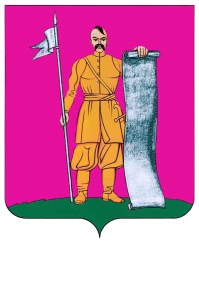 СОВЕТ  СТАРОЩЕРБИНОВСКОГО  СЕЛЬСКОГО  ПОСЕЛЕНИЯ ЩЕРБИНОВСКОГО  РАЙОНА  ЧЕТВЕРТОГО СОЗЫВАсорок первая  СЕССИЯРЕШЕНИЕот 29.07.2022							                                      № 1станица СтарощербиновскаяОб установлении Порядка реализации правотворческой инициативы гражданна территории Старощербиновского сельского поселения Щербиновского районаВ соответствии с Федеральным законом от 6 октября 2003 г. № 131-ФЗ «Об общих принципах организации местного самоуправления в Российской Федерации», статьей 15 Устава Старощербиновского сельского поселения Щербиновского района, на основании письма прокуратуры Щербиновского района от         27 апреля 2022 г. № 22-05-2022/419 об использовании в работе проекта модельного муниципального акта, Совет Старощербиновского сельского поселения Щербиновского района решил:1. Установить Порядок реализации правотворческой инициативы граждан на территории Старощербиновского сельского поселения Щербиновского района (приложение).2. Общему отделу администрации Старощербиновского сельского поселения Щербиновского района (Шилова И.А.) настоящее решение:1) разместить в информационно-телекоммуникационной сети «Интернет» на официальном сайте администрации Старощербиновского сельского поселения Щербиновского района (http://starscherb.ru) в меню сайта «Совет поселения», «Решения Совета», «за 2022 год»;	2) официально опубликовать в периодичном печатном издании «Информационный бюллетень органов местного самоуправления Старощербиновского сельского поселения Щербиновского района».3. Контроль за выполнением настоящего решения возложить на главу Старощербиновского сельского поселения Щербиновского района Зленко Ю.В.4. Решение вступает в силу на следующий день после его официального опубликования.Заместитель председателя Совета                   Глава Старощербиновского сельского                      Старощербиновского сельскогопоселения Щербиновского района                 поселения Щербиновского района                                      А.Е. Максимова                                                Ю. В. ЗленкоПриложение УСТАНОВЛЕНрешением СоветаСтарощербиновскогосельского поселенияЩербиновского районаот 29.07.2022 № 1ПОРЯДОКреализации правотворческой инициативыграждан на территории Старощербиновскогосельского поселения Щербиновского района1. Общие положения1.1. Настоящий Порядок реализации правотворческой инициативы граждан на территории Старощербиновского сельского поселения Щербиновского района (далее – Порядок) разработан в соответствии со статьей 26 Федерального закона от 6 октября 2003 г. № 131-ФЗ «Об общих принципах организации местного самоуправления в Российской Федерации», статьей 15 Устава Старощербиновского сельского поселения Щербиновского района и регулирует порядок реализации правотворческой инициативы граждан на территории Старощербиновского сельского поселения Щербиновского района, направлено на реализацию прав граждан Российской Федерации на участие в осуществлении местного самоуправления.1.2. Под правотворческой инициативой граждан в настоящем Порядке понимается право граждан, обладающих избирательным правом, вносить на рассмотрение органов и должностных лиц местного самоуправления проекты муниципальных правовых актов по вопросам местного значения.1.3. Правотворческая инициатива может быть реализована в виде внесения проектов муниципальных правовых актов, проектов муниципальных правовых актов о внесении изменений и дополнений в действующие муниципальные правовые акты либо признании их утратившими силу.2. Порядок формирования инициативной группы гражданпо внесению проектов муниципальных правовых актовв порядке реализации правотворческой инициативы граждан2.1. Формирование инициативной группы граждан по внесению проектов муниципальных правовых актов в порядке реализации правотворческой инициативы граждан (далее – инициативная группа) осуществляется на основе волеизъявления граждан.Минимальная численность инициативной группы граждан составляет 2 % от числа жителей Старощербиновского сельского поселения Щербиновского района, обладающих избирательным правом.2.2. Инициативная группа считается созданной со дня принятия решения о ее создании.Указанное решение оформляется протоколом собрания инициативной группы, который подписывается всеми ее членами. 2.3. В протоколе собрания инициативной группы указываются следующие сведения:1) количество жителей муниципального образования, присутствующих на собрании инициативной группы;2) повестка собрания инициативной группы;3) наименование проекта муниципального правового акта муниципального образования, вносимого в порядке реализации правотворческой инициативы граждан;4) адрес для корреспонденции и контактный телефон представителей инициативной группы по организации и подготовке правотворческой инициативы граждан;5) решения, принятые по вопросам повестки собрания инициативной группы.К протоколу собрания инициативной группы прилагаются:1) список членов инициативной группы с указанием в отношении каждого члена фамилии, имени, отчества (при наличии), года рождения, адреса места жительства, паспортных данных;2) проект муниципального правового акта муниципального образования, вносимого в порядке реализации правотворческой инициативы граждан.2.4. Инициативная группа из своего состава выбирает уполномоченных представителей для представления интересов по вопросам, связанным с внесением проекта муниципального правового акта Старощербиновского сельского поселения Щербиновского района в порядке реализации правотворческой инициативы граждан.3. Внесение проектов муниципальных правовых актовпри реализации правотворческой инициативы граждан3.1. Инициативная группа для внесения проекта муниципального правового акта в порядке реализации правотворческой инициативы представляет следующие документы:1) сопроводительное письмо, в котором должны быть указаны лица, уполномоченные представлять инициативную группу в процессе рассмотрения правотворческой инициативы граждан, в том числе докладчик по вносимому проекту муниципального правового акта в порядке реализации правотворческой инициативы граждан из числа уполномоченных представителей инициативной группы;2) копию протокола собрания инициативной группы, содержащего решение о создании инициативной группы и внесении проекта муниципального правового акта в порядке реализации правотворческой инициативы;3) проект муниципального правового акта, внесенный в порядке реализации правотворческой инициативы граждан;4) пояснительную записку, содержащую обоснование необходимости принятия муниципального правового акта, его целей и основных положений;5) финансово-экономическое обоснование (в случае внесения проекта муниципального правового акта, реализация которого потребует финансовых затрат);6) список инициативной группы граждан с указанием фамилии, имени, отчества (при наличии), паспортных данных, адреса места жительства и телефона членов группы.3.2. Документы, указанные в пункте 3.1 настоящего Порядка, представляются инициативной группой (ее представителем) в орган местного самоуправления или должностному лицу местного самоуправления Старощербиновского сельского поселения Щербиновского района, к компетенции которых относится принятие соответствующего акта, лично, либо направляются посредством почтовой связи на бумажном носителе.3.3. Поступившие документы подлежат обязательной регистрации в течение 1 рабочего дня.3.4. В случае если инициативной группой не представлены документы, определенные в пункте 3.1 настоящего Порядка или не соблюдены требования к численности инициативной группы, установленной пунктом 2.1 настоящего Порядка, поступившие документы подлежат возврату в течение 3 рабочих дней.4. Порядок рассмотрения проектамуниципального правового акта4.1. После принятия к рассмотрению проекта муниципального правового акта, внесенного в порядке реализации правотворческой инициативы, орган местного самоуправления или должностное лицо местного самоуправления Старощербиновского сельского поселения Щербиновского района, к компетенции которых относится принятие соответствующего акта, в течение трех месяцев со дня его внесения выполняет следующие действия:1) обеспечивает проведение правовой экспертизы проекта муниципального правового акта, внесенного в порядке реализации правотворческой инициативы;2) обеспечивает проведение антикоррупционной экспертизы проекта муниципального правового акта, внесенного в порядке реализации правотворческой инициативы, его оценку регулирующего воздействия:3) осуществляет подготовку финансово-экономического обоснования (если реализация муниципального правового акта потребует дополнительных материальных или иных затрат), а также иных справочных материалов;4) составляет перечень муниципальных правовых актов, отмены, изменения или дополнения которых потребует принятие указанного проекта муниципального правового акта;5) рассматривает проект муниципального правового акта в соответствии с требованиями Устава Старощербиновского сельского поселения Щербиновского района (далее – Устав), правовых актов, регламентирующих порядок принятия соответствующих муниципальных правовых актов, принимает одно из решений в соответствии с пунктом 4.5 настоящего Порядка и направляет его представителю инициативной группы.По требованию представителей инициативной группы орган местного самоуправления или должностное лицо местного самоуправления Старощербиновского сельского поселения Щербиновского района, к компетенции которых относится принятие соответствующего акта, предоставляет полную информацию о результатах экспертизы и иным вопросам, связанным с рассмотрением проекта муниципального правового акта, внесенного в порядке реализации правотворческой инициативы.4.2. Орган местного самоуправления или должностное лицо местного самоуправления Старощербиновского сельского поселения Щербиновского района, к компетенции которых относится принятие соответствующего акта, не позднее 7 календарных дней до даты рассмотрения проекта муниципального правового акта в письменной форме уведомляет представителей инициативной группы о дате, времени и месте рассмотрения внесенного проекта муниципального правового акта и обеспечивает представителям инициативной группы возможность изложения своей позиции при рассмотрении указанного проекта.4.3. В случае, если принятие муниципального правового акта, проект которого внесен в порядке реализации правотворческой инициативы граждан, относится к компетенции Совета Старощербиновского сельского поселения Щербиновского района, указанный проект должен быть рассмотрен на его открытом заседании.4.4. В процессе обсуждения в проект муниципального правового акта, внесенного в порядке реализации правотворческой инициативы, могут вноситься поправки.Поправки, изменения и дополнения по существу обсуждаемых вопросов включаются в текст проекта муниципального правового акта, внесенного в порядке реализации правотворческой инициативы, если за них проголосовало более половины от числа депутатов Совета Старощербиновского сельского поселения Щербиновского района, принявших участие в голосовании.4.5. По результатам рассмотрения правотворческой инициативы орган местного самоуправления или должностное лицо местного самоуправления Старощербиновского сельского поселения Щербиновского района, к компетенции которых относится принятие соответствующего акта, принимают одно из следующих мотивированных решений:1) принять правовой акт в предложенной редакции;2) принять правовой акт с учетом поправок;3) доработать проект правового акта в соответствии с пунктом 4.6 настоящего Порядка;4) отклонить проект правового акта.4.6. В случае если проект муниципального правового акта требует доработки, она осуществляется органом местного самоуправления или должностным лицом местного самоуправления Старощербиновского сельского поселения Щербиновского района, к компетенции которого относится принятие соответствующего акта, в срок, не превышающий 10 дней с даты первичного рассмотрения проекта муниципального правового акта, внесенного в порядке правотворческой инициативы.После доработки проект муниципального правового акта подлежит повторному рассмотрению с соблюдением требований, установленных настоящим разделом Порядка.4.7. Орган местного самоуправления или должностное лицо местного самоуправления Старощербиновского сельского поселения Щербиновского района, к компетенции которых относится принятие соответствующего акта, принимает решение об отклонении проекта муниципального правового акта, внесенного в порядке реализации правотворческой инициативы, при наличии хотя бы одного из следующих оснований:1) принятие предложенного проекта муниципального правового акта выходит за пределы компетенции соответствующего органа местного самоуправления Старощербиновского сельского поселения Щербиновского района либо содержит правовое регулирование отношений, не относящихся к вопросам местного значения;2) предложенный проект муниципального правового акта противоречит действующему законодательству Российской Федерации, Краснодарского края;3) отсутствует финансирование по соответствующей статье расходов бюджета Старощербиновского сельского поселения Щербиновского района.4.8. Мотивированное решение, принятое по результатам рассмотрения проекта муниципального правового акта, внесенного в порядке реализации правотворческой инициативы граждан, должно быть официально в письменной форме доведено до сведения внесшей его инициативной группы в течение 10 дней со дня принятия решения.Глава Старощербиновского сельскогопоселения Щербиновского района                                                         Ю.В. Зленко